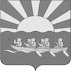 АДМИНИСТРАЦИЯ МУНИЦИПАЛЬНОГО ОБРАЗОВАНИЯ   ЧУКОТСКИЙ МУНИЦИПАЛЬНЫЙ РАЙОНПОСТАНОВЛЕНИЕот 26.09.2017 г. №  329с. ЛаврентияО внесении изменений в постановление Администрации муниципального образования Чукотский муниципальный район от 2 августа 2016 года № 245В целях приведения нормативного правового акта Чукотского муниципального района в соответствие с законодательством Российской Федерации и нормативно правовыми актами Чукотского автономного округа, Администрация муниципального образования Чукотский муниципальный районПОСТАНОВЛЯЕТ:1. Внести в постановление Администрации муниципального образования Чукотский муниципальный район от 2 августа  2016 года № 245 «Об утверждении Программы проведения проверки готовности к отопительному периоду в муниципальном образовании Чукотский муниципальный район» следующие изменения:1.1. Приложение 2 к постановлению Администрации муниципального образования Чукотский муниципальный район от 2 августа 2016 года № 245 изложить в новой  редакции согласно приложению к настоящему постановлению. 2. Настоящее постановление вступает в силу со дня официального опубликования. 3. Контроль за исполнением настоящего постановления возложить на начальника Управления промышленной, сельскохозяйственной политики и закупок для муниципальных нужд Администрации муниципального образования Чукотский муниципальный район И.И. Антипову. И.о. Главы Администрации                                                        В.Г.ФирстовПриложение 1к постановлению Администрации муниципального образования Чукотский муниципальный район от 2 августа 2016 года № 245УТВЕРЖДЕНАпостановлением Администрации муниципального образования Чукотский муниципальный район от 02.08.2016 г. № 245ПрограммА проведения проверки готовности  к отопительному периоду в муниципальном образовании Чукотский муниципальный районЦелью программы проведения проверки готовности к отопительному периоду (далее – Программа) является оценка готовности к отопительному периоду теплоснабжающих организаций, теплосетевых организаций, потребителей тепловой энергии расположенных в сельских поселениях Чукотского муниципального района, путем проведения проверок. Проверка готовности к ежегодному отопительному периоду осуществляется Комиссией, персональный состав которой утвержден настоящим постановлением. Работа Комиссии осуществляется в соответствии с настоящей Программой. Срок окончания проведения проверки готовности к отопительному периоду – 20 сентября ежегодно. Срок завершения оформления паспортов готовности к отопительному периоду – 1 октября ежегодно. В ходе проверки готовности теплоснабжающих и теплосетевых организаций к отопительному периоду в отношении данных организаций Комиссией проверяются документы, подтверждающие и указывающие на: наличие соглашения об управлении системой теплоснабжения, заключенного в порядке, установленном Федеральным законом РФ от 27.07.2010г. № 190-ФЗ «О теплоснабжении» (далее - Закон о теплоснабжении); готовность к выполнению графика тепловых нагрузок, поддержанию температурного графика, утвержденного схемой теплоснабжения; соблюдение критериев надежности теплоснабжения, установленных техническими регламентами; наличие нормативных запасов топлива на источниках тепловой энергии; функционирование эксплуатационной, диспетчерской и аварийной служб, а именно: укомплектованность указанных служб персоналом; обеспеченность персонала средствами индивидуальной и коллективной защиты, спецодеждой, инструментами и необходимой для производства работ оснасткой, нормативно-технической и оперативной документацией, инструкциями, схемами, первичными средствами пожаротушения; проведение наладки принадлежащих им тепловых сетей; организацию контроля режимов потребления тепловой энергии;обеспечение качества теплоносителей;организацию коммерческого учета приобретаемой и реализуемой тепловой энергии; обеспечение проверки качества строительства принадлежащих им тепловых сетей, в том числе предоставление гарантий на работы и материалы, применяемые при строительстве, в соответствии Законом о теплоснабжении; обеспечение безаварийной работы объектов теплоснабжения и надежного теплоснабжения потребителей тепловой энергии, а именно: готовность систем приема и разгрузки топлива, топливоприготовления и топливоподачи; соблюдение водно-химического режима; отсутствие фактов эксплуатации теплоэнергетического оборудования сверх ресурса без проведения соответствующих организационно-технических мероприятий по продлению срока его эксплуатации; наличие утвержденных графиков ограничения теплоснабжения при дефиците тепловой мощности тепловых источников и пропускной способности тепловых сетей; наличие расчетов допустимого времени устранения аварийных нарушений теплоснабжения жилых домов; наличие порядка ликвидации аварийных ситуаций в системах теплоснабжения с учетом взаимодействия тепло-, электро-, топливо- и водоснабжающих организаций, потребителей тепловой энергии, ремонтно-строительных и транспортных организаций, а также органов местного самоуправления; проведение гидравлических и тепловых испытаний тепловых сетей; выполнение утвержденного плана подготовки к работе в отопительный период, в который включено проведение необходимого технического освидетельствования и диагностики оборудования, участвующего в обеспечении теплоснабжения; выполнение планового графика ремонта тепловых сетей и источников тепловой энергии; наличие договоров поставки топлива, не допускающих перебоев поставки и снижения установленных нормативов запасов топлива; наличие документов, определяющих разграничение эксплуатационной ответственности между потребителями тепловой энергии, теплоснабжающими и теплосетевыми организациями; отсутствие не выполненных в установленные сроки предписаний, влияющих на надежность работы в отопительный период, выданных уполномоченными на осуществление государственного контроля (надзора) органами государственной власти и уполномоченными на осуществление муниципального контроля органами местного самоуправления; работоспособность автоматических регуляторов при их наличии.В отношении объектов по производству тепловой и электрической энергии в режиме комбинированной выработки проверяется только наличие документа о готовности к отопительному сезону, полученного в соответствии с законодательством об электроэнергетике.К обстоятельствам, при несоблюдении которых в отношении теплоснабжающих и теплосетевых организаций составляется акт, с приложением Перечня с указанием сроков устранения замечаний, относится несоблюдение требований указанных в подпунктах 1, 7, 9 и 10 пункта 6 настоящей Программы.Документы указанные в настоящем пункте предоставляются Комиссии теплоснабжающими и теплосетевыми организациями в срок определенный пунктом 4 настоящей Программы.В ходе проверки готовности потребителей тепловой энергии к отопительному периоду Комиссией проверяются документы, подтверждающие и указывающие на: устранение выявленных в порядке, установленном законодательством Российской Федерации, нарушений в тепловых и гидравлических режимах работы тепловых энергоустановок; проведение промывки оборудования и коммуникаций теплопотребляющих установок; разработку эксплуатационных режимов, а также мероприятий по их внедрению; выполнение плана ремонтных работ и качество их выполнения; состояние тепловых сетей, принадлежащих потребителю тепловой энергии; состояние утепления зданий (чердаки, лестничные клетки, подвалы, двери) и центральных тепловых пунктов, а также индивидуальных тепловых пунктов; состояние трубопроводов, арматуры и тепловой изоляции в пределах тепловых пунктов; наличие и работоспособность приборов учета, работоспособность автоматических регуляторов при их наличии; работоспособность защиты систем теплопотребления; наличие паспортов теплопотребляющих установок, принципиальных схем и инструкций для обслуживающего персонала и соответствие их действительности; отсутствие прямых соединений оборудования тепловых пунктов с водопроводом и канализацией; плотность оборудования тепловых пунктов; наличие пломб на расчетных шайбах и соплах элеваторов; отсутствие задолженности за поставленные тепловую энергию (мощность), теплоноситель; наличие собственных и (или) привлеченных ремонтных бригад и обеспеченность их материально-техническими ресурсами для осуществления надлежащей эксплуатации теплопотребляющих установок; проведение испытания оборудования теплопотребляющих установок на плотность и прочность; надежность теплоснабжения потребителей тепловой энергии с учетом климатических условий в соответствии с критериями, приведенными в приложении № 3 к Правилам оценки готовности к отопительному периоду, утверждённых приказом Минэнерго РФ от 12.03.2013г. № 103.К обстоятельствам, при несоблюдении которых в отношении потребителей тепловой энергии составляется акт, с приложением Перечня с указанием сроков устранения замечаний, относятся несоблюдение требований, указанных в подпунктах 8, 13, 14и 17 пункта 7 настоящей Программы.Документы указанные в настоящем пункте предоставляются Комиссии потребителями тепловой энергии в срок определенный пунктом 4 настоящей Программы. Объекты, подлежащие проверке: котельные, магистральные, тепловые сети, тепловые камеры и колодцы, запорная и регулирующая арматура, ввода в объекты теплопотребления; объекты социальной сферы; многоквартирные дома (независимо от выбранного способа управления), теплопотребляющие установки, которых подключены к системе теплоснабжения. Результаты проверки объектов теплоснабжающих, теплосетевых организаций и потребителей тепловой энергии оформляются актом проверки готовности к отопительному периоду (далее - акт), по форме согласно Приложению № 1 к настоящей Программе, не позднее одного дня с даты завершения проверки. При наличии у комиссии замечаний к выполнению требований по готовности, или при невыполнении требований по готовности к акту прилагается перечень замечаний (далее - Перечень) с указанием сроков их устранения. Паспорт готовности к отопительному периоду, составляется по форме согласно Приложению № 2 к настоящей Программе и выдается Администрацией Чукотского муниципального района по каждому объекту проверки в течение 15 дней с даты подписания акта в случае, если объект проверки готов к отопительному периоду, а также в случае, если замечания к требованиям по готовности, выданные Комиссией, устранены в срок установленный Перечнем. В случае устранения указанных в Перечне замечаний к выполнению (невыполнению) требований по готовности в сроки, установленные в пункте 5 настоящей Программы, комиссией проводится повторная проверка, по результатам которой составляется новый акт. Организация, не получившая по объектам проверки паспорт готовности до даты, установленной пунктом 5 настоящей Программы, обязана продолжить подготовку к отопительному периоду и устранение указанных в Перечне к акту замечаний к выполнению (невыполнению) требований по готовности. После уведомления комиссии об устранении замечаний к выполнению (невыполнению) требований по готовности осуществляется повторная проверка. При положительном заключении комиссии оформляется повторный акт с выводом о готовности к отопительному периоду, но без выдачи паспорта в текущий отопительный период.Приложение 2к постановлению Администрации муниципального образования Чукотский муниципальный район от  26.09.2017 год  № 329комиссия по оценки готовности к отопительному периоду на территории муниципального образования Чукотский муниципальный район:По объектам в сельском поселении ЛаврентияПо объектам в сельском поселении ЛориноПо объектам в сельском поселении УэленПо объектам в сельском поселении ИнчоунПо объектам в сельском поселении НешканПо объектам в сельском поселении ЭнурминоПриложение 1к Программе  проведения проверки готовности к отопительному периоду в муниципальном образовании Чукотский муниципальный районрекомендуемый образецАктпроверки готовности к работе в осенне-зимний период20___/___ года__________________________                                 «__»______________________           (место составления акта) Комиссия, назначенная постановлением Администрации муниципального образования Чукотский муниципальный район от «____» июля 2016 года  № ____ «Об утверждении Программы проведения проверки готовности к отопительному периоду в муниципальном образовании Чукотский муниципальный район», в соответствии с программой проведения проверки готовности к отопительному периоду от «____» ___________ 20___г., утвержденной _____________________________________________________(ФИО руководителя (его заместителя) органа, проводящего проверку готовности к отопительному периоду)с «_____» ______________ 20 ___ г. по «____» ________________20___ г.  в соответствии с  Федеральным  законом   от  27  июля  . N 190-ФЗ "О теплоснабжении", приказом Минэнерго от 13.03.2013 года № 103 «Об утверждении Правил оценки готовности  к отопительному периоду» провела проверку готовности к отопительному периоду ___________________________ ___________________________________________________________________(полное наименование муниципального образования, теплоснабжающей организации, теплосетевой организации, потребителя тепловой энергии в отношении, которого проводилась проверка готовности к отопительному периоду)Проверка готовности к отопительному периоду проводилась в отношении следующих объектов:____________________________________________________________;____________________________________________________________;____________________________________________________________;В ходе проведения проверки готовности к отопительному периоду установила:___________________________________________________________________(готовность/неготовность к работе в отопительном периоде)Вывод:____________________________________________________________________(организация подготовлена (не подготовлена) к работе в ОЗП и имеет____________________________________________________________________(не имеет) право на получение паспорта готовности)Приложение к акту проверки готовности к отопительному периоду ____/___гг.*Председатель комиссии: __________________ ________________ ____________(должность) (подпись) (Фамилия И.О.)Заместитель председателя комиссии:  ___________ _________ _______________(должность) (подпись) (Фамилия И.О.)Члены комиссии:            __________________________ _________ ___________(должность) (подпись) (Фамилия И.О.)                                     ____________________________ _________ ____________(должность) (подпись) (Фамилия И.О.)                                     ______________________________________ ___________(должность) (подпись) (Фамилия И.О.)                                     ___________ __________________________ ____________С актом ознакомлен, один экземпляр получил:«___» ___________ 20 __ г. ________________ __________________ __________                                                       (должность руководителя организации)   (подпись) (Фамилия И.О.)* При наличии у комиссии замечаний к выполнению требований по готовности или при невыполнении требований по готовности к акту прилагается перечень замечаний с указанием сроков их устраненияПриложение 2к Программе  проведения проверки готовности к отопительному периоду в муниципальном образовании Чукотский муниципальный районрекомендуемый образецПАСПОРТготовности к отопительному периоду _______/______ гг.Выдан __________________________________________________________________,(полное наименование муниципального образования, теплоснабжающейорганизации, теплосетевой организации, потребителя тепловой энергии,в отношении которого проводилась проверка готовности к отопительномупериоду)В отношении следующих   объектов,   по   которым   проводилась   проверкаготовности к отопительному периоду:1._______________________;2._______________________;3._______________________;Основание выдачи паспорта готовности к отопительному периоду:Акт проверки готовности к отопительному периоду от __________ №_________.                   ___________________________________________________________________(подпись, расшифровка подписи и печать уполномоченного                    органа, образовавшего комиссию по проведению проверки                            готовности к отопительному периоду)Глава администрации МО сп ____________________________   ______________(подпись, расшифровка подписи и печать уполномоченного                    органа, образовавшего комиссию по проведению проверки                            готовности к отопительному периоду)Согласовано:Глава Администрации МОЧукотский муниципальный район____________________________Л.П. Юрочко(подпись, расшифровка подписи и печать) Председатель комиссии:Председатель комиссии:Эттытегина Любовь Анатольевна- Глава администрации муниципального образования сельское поселение Лаврентия;Заместитель Председателя комиссии:Заместитель Председателя комиссии:Антипова Ирина Ивановна - Начальник Управления промышленной, сельскохозяйственной политики и закупок для муниципальных нужд Администрации муниципального образования Чукотский муниципальный район.Члены комиссии:Члены комиссии:Безбородова Лариса Вячеславовна- И.о. начальника Управления социальной политики администрации муниципального образования Чукотский муниципальный район;Сафиуллина Елена Олеговна- Вр.и.о Начальника отдела сельскохозяйственной и миграционной политики Управления промышленной, сельскохозяйственной политики и закупок для муниципальных нужд Администрации муниципального образования Чукотский муниципальный район;Кудлай Светлана Вячеславовна- Директор муниципального унитарного предприятия муниципального образования Чукотский муниципальный район «Айсберг»;Калашников Владимир Николаевич- Начальник участка эксплуатации ООО «Тепло-Лаврентия». Шашкина Марина Викторовна- Главный специалист отдела архитектуры, градостроительства, транспорта и связи Управления промышленной, сельскохозяйственной политики и закупок для муниципальных нужд Администрации муниципального образования Чукотский муниципальный район.Председатель комиссии:Председатель комиссии:Калашников Виктор Николаевич- Глава администрации муниципального образования сельское поселение Лорино;Заместитель Председателя комиссии:Заместитель Председателя комиссии:Антипова Ирина Ивановна - Начальник Управления промышленной, сельскохозяйственной политики и закупок для муниципальных нужд Администрации муниципального образования Чукотский муниципальный район.Члены комиссии:Члены комиссии:Безбородова Лариса Вячеславовна- И.о. начальника Управления социальной политики администрации муниципального образования Чукотский муниципальный район;Сафиуллина Елена Олеговна- Вр.и.о Начальника отдела сельскохозяйственной и миграционной политики Управления промышленной, сельскохозяйственной политики и закупок для муниципальных нужд Администрации муниципального образования Чукотский муниципальный район;Кудлай Светлана Вячеславовна- Директор муниципального унитарного предприятия муниципального образования Чукотский муниципальный район «Айсберг»;Енкау Стас Валерьевич- Мастер участка в с. Лорино муниципального унитарного предприятия муниципального образования Чукотский муниципальный район «Айсберг»; Кузнецов Анатолий Евгеньевич- Начальник участка эксплуатации ООО «Тепло-Лорино»; Шашкина Марина Викторовна- Главный специалист отдела архитектуры, градостроительства, транспорта и связи Управления промышленной, сельскохозяйственной политики и закупок для муниципальных нужд Администрации муниципального образования Чукотский муниципальный район.Председатель комиссии:Председатель комиссии:Карева Валентина Алексеевна- Глава администрации муниципального образования сельское поселение Уэлен;Заместитель Председателя комиссии:Заместитель Председателя комиссии:Антипова Ирина Ивановна - Начальник Управления промышленной, сельскохозяйственной политики и закупок для муниципальных нужд Администрации муниципального образования Чукотский муниципальный район.Члены комиссии:Члены комиссии:Безбородова Лариса Вячеславовна- И.о. начальника Управления социальной политики администрации муниципального образования Чукотский муниципальный район;Сафиуллина Елена Олеговна- Вр.и.о Начальника отдела сельскохозяйственной и миграционной политики Управления промышленной, сельскохозяйственной политики и закупок для муниципальных нужд Администрации муниципального образования Чукотский муниципальный район;Кудлай Светлана Вячеславовна- Директор муниципального унитарного предприятия муниципального образования Чукотский муниципальный район «Айсберг»;Голубятников Дмитрий Павлович- Мастер участка в с. Уэлен муниципального унитарного предприятия муниципального образования Чукотский муниципальный район «Айсберг»; Бортник Вадим Андреевич- И.о. начальника участка эксплуатации ООО «Тепло-Уэлен»; Шашкина Марина Викторовна- Главный специалист отдела архитектуры, градостроительства, транспорта и связи Управления промышленной, сельскохозяйственной политики и закупок для муниципальных нужд Администрации муниципального образования Чукотский муниципальный район.Председатель комиссии:Председатель комиссии:Неко Ирина Владимировна- Глава администрации муниципального образования сельское поселение Инчоун;Заместитель Председателя комиссии:Заместитель Председателя комиссии:Антипова Ирина Ивановна - Начальник Управления промышленной, сельскохозяйственной политики и закупок для муниципальных нужд Администрации муниципального образования Чукотский муниципальный район.Члены комиссии:Члены комиссии:Безбородова Лариса Вячеславовна- И.о. начальника Управления социальной политики администрации муниципального образования Чукотский муниципальный район;Сафиуллина Елена Олеговна- Вр.и.о Начальника отдела сельскохозяйственной и миграционной политики Управления промышленной, сельскохозяйственной политики и закупок для муниципальных нужд Администрации муниципального образования Чукотский муниципальный район;Кудлай Светлана Вячеславовна- Директор муниципального унитарного предприятия муниципального образования Чукотский муниципальный район «Айсберг»;Пенерультына Любовь Михайловна- Мастер участка в с. Инчоун муниципального унитарного предприятия муниципального образования Чукотский муниципальный район «Айсберг»; Родионов Валерий Михайлович- Начальник участка эксплуатации ООО «Тепло-Инчоун»; Шашкина Марина Викторовна- Главный специалист отдела архитектуры, градостроительства, транспорта и связи Управления промышленной, сельскохозяйственной политики и закупок для муниципальных нужд Администрации муниципального образования Чукотский муниципальный район.Председатель комиссии:Председатель комиссии:Воробьев Николай Александрович- Глава администрации муниципального образования сельское поселение Нешкан;Заместитель Председателя комиссии:Заместитель Председателя комиссии:Антипова Ирина Ивановна - Начальник Управления промышленной, сельскохозяйственной политики и закупок для муниципальных нужд Администрации муниципального образования Чукотский муниципальный район.Члены комиссии:Члены комиссии:Безбородова Лариса Вячеславовна- И.о. начальника Управления социальной политики администрации муниципального образования Чукотский муниципальный район;Сафиуллина Елена Олеговна- Вр.и.о Начальника отдела сельскохозяйственной и миграционной политики Управления промышленной, сельскохозяйственной политики и закупок для муниципальных нужд Администрации муниципального образования Чукотский муниципальный район;Кудлай Светлана Вячеславовна- Директор муниципального унитарного предприятия муниципального образования Чукотский муниципальный район «Айсберг»;Фахруллин Зирак Хайруллинович- Мастер участка в с. Нешкан муниципального унитарного предприятия муниципального образования Чукотский муниципальный район «Айсберг»; Махновский Валерий Борисович- Начальник участка эксплуатации ООО «Тепло-Нешкан»; Шашкина Марина Викторовна- Главный специалист отдела архитектуры, градостроительства, транспорта и связи Управления промышленной, сельскохозяйственной политики и закупок для муниципальных нужд Администрации муниципального образования Чукотский муниципальный район.Председатель комиссии:Председатель комиссии:Гытгыросхин Борис Константинович- Глава администрации муниципального образования сельское поселение Энурмино;Заместитель Председателя комиссии:Заместитель Председателя комиссии:Антипова Ирина Ивановна - Начальник Управления промышленной, сельскохозяйственной политики и закупок для муниципальных нужд Администрации муниципального образования Чукотский муниципальный район.Члены комиссии:Члены комиссии:Безбородова Лариса Вячеславовна- И.о. начальника Управления социальной политики администрации муниципального образования Чукотский муниципальный район;Сафиуллина Елена Олеговна- Вр.и.о Начальника отдела сельскохозяйственной и миграционной политики Управления промышленной, сельскохозяйственной политики и закупок для муниципальных нужд Администрации муниципального образования Чукотский муниципальный район;Кудлай Светлана Вячеславовна- Директор муниципального унитарного предприятия муниципального образования Чукотский муниципальный район «Айсберг»;Рынтетегин Сергей Александрович- Мастер участка в с. Энурмино муниципального унитарного предприятия муниципального образования Чукотский муниципальный район «Айсберг»; Таёном Станислав Викторович- Начальник участка эксплуатации ООО «Тепло-Энурмино»; Шашкина Марина Викторовна- Главный специалист отдела архитектуры, градостроительства, транспорта и связи Управления промышленной, сельскохозяйственной политики и закупок для муниципальных нужд Администрации муниципального образования Чукотский муниципальный район.